Уважаемые коллеги!Во исполнение пункта 6 Комплексного плана просветительских мероприятий, направленных на создание в обществе атмосферы нетерпимости к коррупционным проявлениям, в том числе на повышение эффективности антикоррупционного просвещения, на 2019 - 2020 годы, утвержденного распоряжением Правительства Российской Федерации          от 21.12.2018 № 2884-р, направляю Памятку о запретах (ограничениях) и обязанностях, установленных в целях противодействия коррупции, для лиц, замещающих муниципальные должности (далее – памятка).Прошу обеспечить направление памятки в представительные органы местного самоуправления муниципальных образований области и в сельские поселения области.Приложение: на 3 л. в 1 экз.Баскаков Александр Евгеньевич40-16-83ПАМЯТКАо запретах (ограничениях) и обязанностях, установленных в целях противодействия коррупции, для лиц, замещающих муниципальные должностиОТВЕТСТВЕННОСТЬСогласно ч. 4.5. ст. 12.1 Федерального закона от 25.12.2008 № 273-ФЗ «О противодействии коррупции» при выявлении в результате проверки достоверности сведений о доходах, расходах, об имуществе и обязательствах имущественного характера лица, замещающего муниципальную должность, а также о доходах, расходах, об имуществе и обязательствах имущественного характера своих супруг (супругов) и несовершеннолетних детей фактов несоблюдения лицом, замещающим муниципальную должность, ограничений, запретов, неисполнения обязанностей, которые установлены настоящим Федеральным законом, Федеральным законом от 3 декабря 2012 года № 230-ФЗ "О контроле за соответствием расходов лиц, замещающих государственные должности, и иных лиц их доходам", Федеральным законом от 7 мая 2013 года № 79-ФЗ "О запрете отдельным категориям лиц открывать и иметь счета (вклады), хранить наличные денежные средства и ценности в иностранных банках, расположенных за пределами территории Российской Федерации, владеть и (или) пользоваться иностранными финансовыми инструментами", высшее должностное лицо субъекта Российской Федерации (руководитель высшего исполнительного органа государственной власти субъекта Российской Федерации) обращается с заявлением о досрочном прекращении полномочий лица, замещающего муниципальную должность, или применении в отношении его иного дисциплинарного взыскания в орган местного самоуправления, уполномоченный принимать соответствующее решение, или в суд. Согласно ч. 5 ст. 12.1 Федерального закона от 25.12.2008 № 273-ФЗ «О противодействии коррупции» лица, замещающие муниципальные должности, нарушившие запреты, ограничения и обязанности, установленные законодательством о противодействии коррупции, несут ответственность, предусмотренную федеральными конституционными законами, федеральными законами и иными нормативными правовыми актами Российской Федерации.В соответствии с ч. 3 ст. 13.1 Федерального закона от 25.12.2008 № 273-ФЗ «О противодействии коррупции» сведения о применении к лицу, замещающему муниципальную должность, взыскания в виде увольнения (освобождения от должности) в связи с утратой доверия за совершение коррупционного правонарушения включаются в реестр лиц, уволенных в связи с утратой доверия.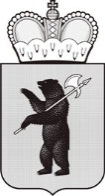 ПРАВИТЕЛЬСТВОЯРОСЛАВСКОЙ ОБЛАСТИУПРАВЛЕНИЕ ПО проТИВОДЕЙСТВИЮ КОРРУПЦИИ Советская пл., д. 3, г. Ярославль, 150000Телефон (4852) 40-18-38Факс (4852) 40-17-58e-mail: gubern@adm.yar.ruhttp://yarregion.ru/depts/ubb__________________№______________На №           от           Руководителям органов местного самоуправлениямуниципальных образованийЯрославской областиО направлении памяткиНачальник управленияД.А. Курицын№п.п.Наименование запрета (ограничения) или обязанностиНПА, устанавливающийПримечаниеЗАПРЕТЫ (ОГРАНИЧЕНИЯ)ЗАПРЕТЫ (ОГРАНИЧЕНИЯ)ЗАПРЕТЫ (ОГРАНИЧЕНИЯ)ЗАПРЕТЫ (ОГРАНИЧЕНИЯ)1Замещать государственные должности Российской Федерации, государственные должности субъектов Российской Федерации, иные муниципальные должности, должности государственной или муниципальной службы, если иное не установлено федеральными законамич. 2 ст. 12.1 Федерального закона от 25.12.2008 № 273-ФЗ «О противодействии коррупции»21) замещать другие должности в органах государственной власти и органах местного самоуправления;2) участвовать в управлении коммерческой организацией или некоммерческой организацией, за исключением случаев, предусмотренных п.п. «а» - «д» п. 2 ч. 3 ст. 12.1 Федерального закона от 25.12.2008 № 273-ФЗ «О противодействии коррупции»;3) заниматься предпринимательской деятельностью лично или через доверенных лиц;4) заниматься другой оплачиваемой деятельностью, кроме преподавательской, научной и иной творческой деятельности. При этом преподавательская, научная и иная творческая деятельность не может финансироваться исключительно за счет средств иностранных государств, международных и иностранных организаций, иностранных граждан и лиц без гражданства, если иное не предусмотрено международными договорами Российской Федерации, законодательством Российской Федерации или договоренностями на взаимной основе федеральных органов государств. власти с государственными органами иностранных государств, международными или иностранными организациямич. 3 ст. 12.1 Федерального закона от 25.12.2008 №  273-ФЗ «О противодействии коррупции»Не распространяются на лиц, замещающих муниципальные должности на непостоянной основе31) быть поверенными или иными представителями по делам третьих лиц в органах государственной власти и органах местного самоуправления, если иное не предусмотрено федеральными законами;2) использовать в неслужебных целях информацию, средства материально-технического, финансового и информационного обеспечения, предназначенные только для служебной деятельности;3) получать гонорары за публикации и выступления в качестве лица, замещающего должность главы муниципального образования, муниципальную должность, замещаемую на постоянной основе;4) получать в связи с выполнением служебных (должностных) обязанностей не предусмотренные законодательством Российской Федерации вознаграждения (ссуды, денежное и иное вознаграждение, услуги, оплату развлечений, отдыха, транспортных расходов) и подарки от физических и юридических лиц;5) принимать вопреки установленному порядку почетные и специальные звания, награды и иные знаки отличия (за исключением научных и спортивных) иностранных государств, международных организаций, политических партий, иных общественных объединений и других организаций;6) выезжать в служебные командировки за пределы Российской Федерации за счет средств физических и юридических лиц, за исключением служебных командировок, осуществляемых в соответствии с законодательством Российской Федерации; 7) входить в состав органов управления, попечительских или наблюдательных советов, иных органов иностранных некоммерческих неправительственных организаций и действующих на территории Российской Федерации их структурных подразделений, если иное не предусмотрено международными договорами Российской Федерации, законодательством Российской Федерации или договоренностями на взаимной основе федеральных органов государственной власти с государственными органами иностранных государств, международными или иностранными организациями;8) разглашать или использовать в целях, не связанных с выполнением служебных обязанностей, сведения, отнесенные в соответствии с федеральным законом к информации ограниченного доступа, ставшие ему известными в связи с выполнением служебных обязанностейч. 3 ст. 12.1 Федерального закона от 25.12.2008 № 273-ФЗ «О противодействии коррупции»Не распространяются на лиц, замещающих муниципальные должности на непостоянной основе, за исключением лиц, замещающих должности глав муниципальных образований и осуществляющие свои полномочия на непостоянной основе4Открывать и иметь счета (вклады), хранить наличные денежные средства и ценности в иностранных банках, расположенных за пределами территории Российской Федерации, владеть и (или) пользоваться иностранными финансовыми инструментамиФедеральный закон от 07.05.2013 № 79-ФЗ «О запрете отдельным категориям лиц открывать и иметь счета (вклады), хранить наличные денежные средства и ценности в иностранных банках, расположенных за пределами территории Российской Федерации, владеть и (или) пользоваться иностранными финансовыми инструментами»Распространяется на: 1. Лиц, замещающих должности глав городских округов, глав муниципальных районов, глав иных муниципальных образований, исполняющих полномочия глав местных администраций, глав местных администраций, 2. Депутатов представительных органов муниципальных районов и городских округов, осуществляющим свои полномочия на постоянной основе, депутатов, замещающим должности в представительных органах муниципальных районов и городских округов;3. Супруг (супругов) и несовершеннолетних детей указанных лицОБЯЗАННОСТИОБЯЗАННОСТИОБЯЗАННОСТИОБЯЗАННОСТИ1Представлять сведения о своих доходах, об имуществе и обязательствах имущественного характера, а также сведения о доходах, об имуществе и обязательствах имущественного характера своих супруг (супругов) и несовершеннолетних детей в порядке, установленном нормативными правовыми актами Российской Федерациич. 4 ст. 12.1 Федерального закона от 25.12.2008 № 273-ФЗ «О противодействии коррупции»2Представлять в случае и в порядке, предусмотренном ст. 3 Федерального закона от 03.12.2012 № 230-ФЗ «О контроле за соответствием расходов лиц, замещающих государственные должности, и иных лиц их доходам» сведения о своих расходах, а также о расходах своих супруги (супруга) и несовершеннолетних детейФедеральный закон от 03.12.2012 № 230-ФЗ «О контроле за соответствием расходов лиц, замещающих государственные должности, и иных лиц их доходам»3Сообщать в порядке, установленном нормативными правовыми актами Российской Федерации, о возникновении личной заинтересованности при исполнении должностных обязанностей, которая приводит или может привести к конфликту интересов, а также принимать меры по предотвращению или урегулированию такого конфликтач. 4.1 ст. 12.1 Федерального закона от 25.12.2008 № 273-ФЗ «О противодействии коррупции»